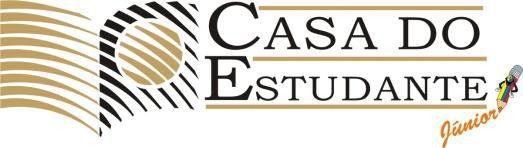 LISTA DE MATERIAL5º ANO1 apontador1 borracha1 lápis de escrever1 estojo3 cadernos grandes com 48 folhas(capa dura- sem arame) para as disciplinas de História ,Geografia e Ciências1 caderno grande de Matemática 96 folhas ( capa dura) – sem arame1 caderno grande de Português 96 folhas (capa dura) – sem arame1 calculadora simples1 caixa de caneta hidrocor com 12 cores (grande)1 cola de 90g1 caixa com 24 lápis de cor2 pastas de elástico1 tesoura sem ponta com o nome gravado1 régua de 30cm1 caneta marca texto2 canetas esferográficas (azul e vermelha)1 corretivo1 agenda escolar (tamanho 134mm x 190mm, com uma página para cada dia)1 copo plástico ou squeeze1 dicionário da Língua Portuguesa (sugestão: Aurélio ou Mini Sacconi)IMPORTANTE:Todo material deverá ser etiquetado com o nome do aluno.O uniforme deverá ser identificado com o nome do aluno.